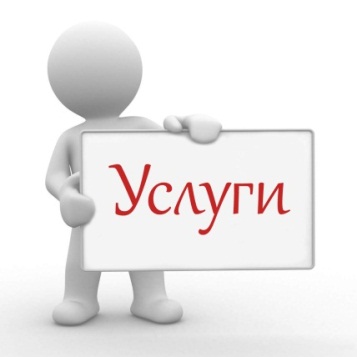 Стоимость платных услуг и порядок расчетов в ГАУАО ПЦССУ «Доверие»                                         2.Ремонт одежды и текстильных изделий.                         3.Стирка текстильных изделий.             4.Деятельность зрелищная, развлекательная прочая Потребитель обязан оплатить платные услуги в порядке и в сроки, указанные в договоре. Потребителю в соответствии с законодательством Российской Федерации выдается документ, подтверждающий оплату предоставляемых платных услуг.Оплата за предоставляемые платные услуги может производиться как наличными деньгами, так и в безналичном порядке. Безналичные расчеты производятся через банки, средства зачисляются на лицевые счета, открытые в органах казначейства (финансовых органах). Расчеты наличными деньгами производятся путем внесения сумм в кассу. Передача наличных денег лицам, непосредственно оказывающим платные услуги, или другим лицам запрещается.№ п/п№ п/пВиды медицинских услугЦена руб.1. Оказание услуг по проведению медицинского осмотра 1. Оказание услуг по проведению медицинского осмотра 1. Оказание услуг по проведению медицинского осмотра 1. Оказание услуг по проведению медицинского осмотра 1Проведение предрейсовых  и послерейсовых  медицинских осмотров водительского состава Проведение предрейсовых  и послерейсовых  медицинских осмотров водительского состава 50,0БрюкиЦена руб.Изменение длины брюк под строчку350Изменение длины брюк в ручную с тесьмой/без тесьмы480/540Изменение длины брюк с манжетами без тесьмы/с тесьмой580/630Изменение объёма за счёт среднего шва и пояса800Изменение объёма за счёт пояса630Изменение объёма за счёт пояса и боковых швов800Изменение объема за счёт шаговых швов630Замена мешковины кармана(за единицу)450Джинсы укоротить с сохранением "ВАРА"560Ремонт разрывов по шву в области карманов/в области шлёвок350Штопка брюк, джинсов шаговый шов (1 брючина)600Замена молнийЗамена молнийБрюки, джинсы, юбка550/630Платье (длинная молния) с подкл / без подкл900/700Куртка1100Замена молний в кожаных изделиях по договорённости с мастером по ремонту одеждыЗамена молний в кожаных изделиях по договорённости с мастером по ремонту одеждыСтоимость молний в прейскурант не входятСтоимость молний в прейскурант не входятСорочки, блузы, платьяСорочки, блузы, платьяИзменение объема изделия за счет:Изменение объема изделия за счет:1)выточек, складок, защипав6302)среднего и бокового шва6303)рельефов630Изменение длины рукава переносом манжеты/под строчку560Изменение длины рукава через окат740Корректировка линии проймы оверлок/окантовка630Изменение объема рукава630Изменение линии горловины630Изменение, выравнивание длины прямого кроя под строчку/в ручную490/560Изменение, выравнивание длины изделия, п/солнце, солнце (1м) погонныйИзменение, выравнивание длины изделия, п/солнце, солнце (1м) погонный1)под строчку(американка)3502)в ручную500Замена молнии на платье с подкл./без подкл.900/700Корректировка длины юбки, лифа за счет линии притачивания талииКорректировка длины юбки, лифа за счет линии притачивания талии1)без вмешательства в линию притачивания3502)с вмешательством в линию притачивания630Обработка края "американкой" (цена за 1 метр) погонный350ПиджакиПиджакиИзменение длины рукава600Изменение длины рукава с закрытой шлицей/открытой шлицей600/720Изменение функции шлицы открытая/закрытая600/720Изменение объема за счет среднего шваИзменение объема за счет среднего шва1) с переносом шлицы7202) без переноса шлицы600Изменение объема за счет рельефных швов, подрезных бочков:Изменение объема за счет рельефных швов, подрезных бочков:1) с переносом шлицы7202) без переноса шлицы600Изменение длины изделия без шлицы/со шлицей700/980Замена подкладка без карманов1100Замена подкладка 1 кармана560Замена подкладка в рукавах пиджаков без шлицы/со шлицей560/720Другие виды работДругие виды работПришить мелкую фурнитуру на текстильные изделия 1штука70Пришивание пуговиц 1 штука70Пришить ленту на шторы, укоротить шторы, тюль 1 метр2001. Стирка1. Стирка1. Стирка1. Стирка1Стирка мужских сорочек - 1 шт.Стирка мужских сорочек - 1 шт.3002ФутболкаФутболка3003Коврики для ванной комнатыКоврики для ванной комнаты4404Халат х/бХалат х/б4105ПижамаПижама6206Халат махровый -1 шт.Халат махровый -1 шт.5107Стирка индивидуальная постельного белья и полотенец из гладкой и махровой ткани - 1 кг.Стирка индивидуальная постельного белья и полотенец из гладкой и махровой ткани - 1 кг.2608Белье постельное шелковое за 1 кгБелье постельное шелковое за 1 кг4609Брюки медицинскиеБрюки медицинские21010Брюки поварскиеБрюки поварские23011Куртки медицинскиеКуртки медицинские23012Куртки поварскиеКуртки поварские2702. Глажение2. Глажение2. Глажение2. Глажение1Глажение60% от стоимости чистки одного изделия60% от стоимости чистки одного изделия2Глажение в присутствии заказчика70% от действующего прейскуранта цен на чистку данного изделия70% от действующего прейскуранта цен на чистку данного изделияРазвлечение Цена руб.Поздравление с Новым годом (для семьи)500,0Утренник, праздник,  корпоративная вечеринка (для учреждений) 100,0 с чел.